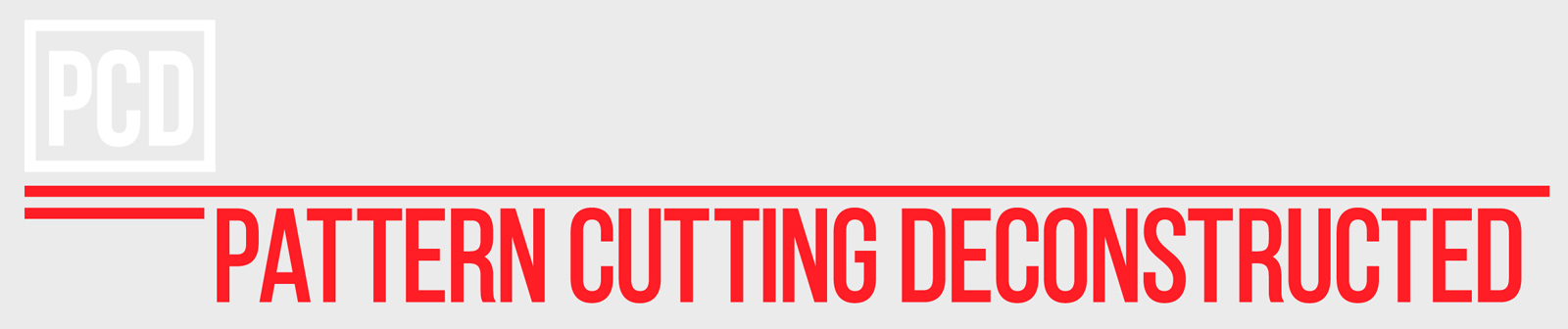 PRODUCTS                                                                                                            PRICE        QUANTITY        TOTALPattern Cutting 4: Dress, Sleeved Top, Fancy Skirt or Fancy Trousers                    £300.00                1                       £300.00Fifteen hour packageSubtotal                                                                                                                                                                                       £300.00Additional Information RequiredPreferred contact number Billing InformationOrder Summary*First NameSubtotal                                                                                            £300.00*Last NameVAT                                                                                                     £60.00 Company NameTotal Due                                                                    £360.00*Address – Line 1Total Due                                                                    £360.00*Address – Line 1Please transfer amount due to:Company: Armour & Kind LTDBank: Barclays. Peckham Rye BranchAccount Name: Armour & Kind LTDAccount Sort Code: 20-66-55Account Number: 43502724 Address -  Line 2Please transfer amount due to:Company: Armour & Kind LTDBank: Barclays. Peckham Rye BranchAccount Name: Armour & Kind LTDAccount Sort Code: 20-66-55Account Number: 43502724*CityPlease transfer amount due to:Company: Armour & Kind LTDBank: Barclays. Peckham Rye BranchAccount Name: Armour & Kind LTDAccount Sort Code: 20-66-55Account Number: 43502724*Post CodePlease transfer amount due to:Company: Armour & Kind LTDBank: Barclays. Peckham Rye BranchAccount Name: Armour & Kind LTDAccount Sort Code: 20-66-55Account Number: 43502724*CountryPlease transfer amount due to:Company: Armour & Kind LTDBank: Barclays. Peckham Rye BranchAccount Name: Armour & Kind LTDAccount Sort Code: 20-66-55Account Number: 43502724*Phone NumberPlease transfer amount due to:Company: Armour & Kind LTDBank: Barclays. Peckham Rye BranchAccount Name: Armour & Kind LTDAccount Sort Code: 20-66-55Account Number: 43502724*Email AddressPlease transfer amount due to:Company: Armour & Kind LTDBank: Barclays. Peckham Rye BranchAccount Name: Armour & Kind LTDAccount Sort Code: 20-66-55Account Number: 43502724